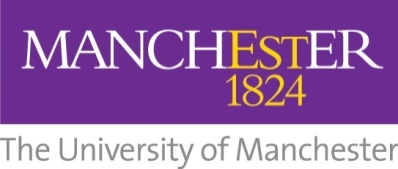 School of Arts, Languages and CulturesModern Hebrew Language Bursary Application FormThis form is to be completed by members of the public only.Data protection:  The University of Manchester requires the information you provide on this form for educational and support purposes. Your personal data will be processed in accordance with the University's registration and current data protection legislation in the UK.Please email your application form and all relevant attachments to office@jewishmanchester.org (with copy to: laura.mitchell@manchester.ac.uk)The closing date for bursary applications is 30 August 2021, to be submitted to office@jewishmanchester.org. Enrolment through the LEAP website should be completed no later than 24 September 2021; earlier registration is strongly recommended.  https://www.languagecentre.manchester.ac.uk/learn-a-language/application-information/apply-now/Please email your application form and all relevant attachments to: laura.mitchell@manchester.ac.ukThe closing date for bursary applications is 30 August 2021 to the Jewish Representative Council of Greater Manchester (office@jewishmanchester.org). Please tick which course you would like to apply for:LEAP Hebrew 1 (beginner) ULHB51010Please tick which course you would like to apply for:LEAP Hebrew 2 (intermediate) ULHB51020Please tick which course you would like to apply for:LEAP Hebrew 3 (advanced) ULHB51030Part A:  Personal InformationPart A:  Personal InformationPart A:  Personal InformationSurnameGiven Name(s)GenderMaleFemaleDate of BirthCountry of residenceEmail addressTelephone numberPart B:  Previous experience of HebrewPart B:  Previous experience of HebrewIf you have any previous knowledge of Hebrew, please provide a brief description. If you have had formal training in Hebrew, please give details of previous course(s).Please describe briefly why you would like the bursaryPlease note:  For the level 1 course, some previous knowledge of Hebrew, such as the alphabet and some ability to read, is acceptable; but the level 1 course is designed for beginners.Please note:  For the level 1 course, some previous knowledge of Hebrew, such as the alphabet and some ability to read, is acceptable; but the level 1 course is designed for beginners.Part C:  Further informationPart C:  Further informationPart C:  Further informationDo you intend to complete this course through on-line distance learning or on-campus?*The University continues to follow government advice and safety measures in relation to in-person teaching. In the event that changes to our delivery method are necessary, all students will be informed at the earliest opportunityOnline distance-learningDo you intend to complete this course through on-line distance learning or on-campus?*The University continues to follow government advice and safety measures in relation to in-person teaching. In the event that changes to our delivery method are necessary, all students will be informed at the earliest opportunityOn-campus*Current University (if student):Part D:  DeclarationPart D:  DeclarationI confirm that the information above is true, complete and accurate, and no information or other material requested has been omitted.  If applicable, please confirm here if you have provided a copy of your English language level certificate with your application form.